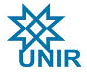 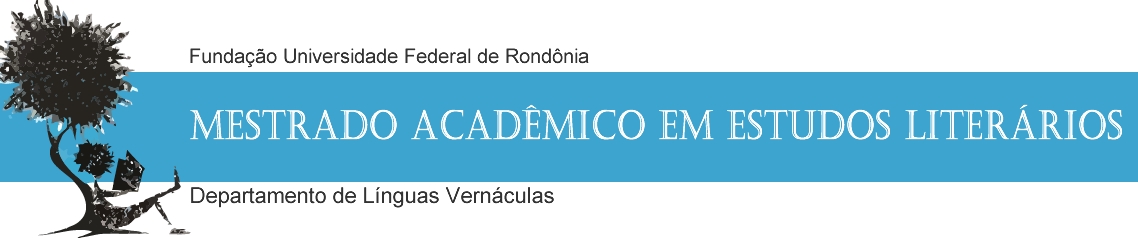 PLANO DE DISCIPLINAPLANO DE DISCIPLINAPLANO DE DISCIPLINACURSO: Mestrado Acadêmico em Estudos LiteráriosCURSO: Mestrado Acadêmico em Estudos LiteráriosCURSO: Mestrado Acadêmico em Estudos LiteráriosDISCIPLINA: Metodologia da PesquisaDISCIPLINA: Metodologia da PesquisaCÓDIGO: MEL CARGA HORÁRIA: 60 horasCRÉDITOS: 03ANO/SEMESTRE: 2017/2PROFESSOR(A): Profª Drª Sonia Maria Gomes Sampaio                              Profª Drª Maria de Fátima Castro de Oliveira MolinaPROFESSOR(A): Profª Drª Sonia Maria Gomes Sampaio                              Profª Drª Maria de Fátima Castro de Oliveira MolinaPROFESSOR(A): Profª Drª Sonia Maria Gomes Sampaio                              Profª Drª Maria de Fátima Castro de Oliveira MolinaEMENTA EMENTA EMENTA O conhecimento científico; ciência e produção de conhecimento; métodos e técnicas de pesquisa; elaboração de projetos e relatórios de pesquisa. Orientações para a elaboração da dissertação.O conhecimento científico; ciência e produção de conhecimento; métodos e técnicas de pesquisa; elaboração de projetos e relatórios de pesquisa. Orientações para a elaboração da dissertação.O conhecimento científico; ciência e produção de conhecimento; métodos e técnicas de pesquisa; elaboração de projetos e relatórios de pesquisa. Orientações para a elaboração da dissertação.OBJETIVO GERAL OBJETIVO GERAL OBJETIVO GERAL A disciplina fundamenta suas diretrizes na finalidade propedêutica de fornecer subsídios teóricos e metodológicos para a produção do conhecimento científico, por meio do domínio dos métodos, produção e expressão da atividade científica.A disciplina fundamenta suas diretrizes na finalidade propedêutica de fornecer subsídios teóricos e metodológicos para a produção do conhecimento científico, por meio do domínio dos métodos, produção e expressão da atividade científica.A disciplina fundamenta suas diretrizes na finalidade propedêutica de fornecer subsídios teóricos e metodológicos para a produção do conhecimento científico, por meio do domínio dos métodos, produção e expressão da atividade científica.OBJETIVOS ESPECÍFICOS OBJETIVOS ESPECÍFICOS OBJETIVOS ESPECÍFICOS Discutir os aspectos relativos ao conhecimento e pesquisa na pós-graduação, considerando a noção de método, metodologia e ética na pesquisa;Analisar os principais tipos e as etapas de pesquisa;Orientar a produção do projeto de pesquisa, no formato de escrita, discussão, revisão e reescrita, considerando cada parte do projeto;Destacar a importância da linguagem na elaboração dos trabalhos, focando aspectos específicos da formalidade e da norma padrão.Discutir os aspectos relativos ao conhecimento e pesquisa na pós-graduação, considerando a noção de método, metodologia e ética na pesquisa;Analisar os principais tipos e as etapas de pesquisa;Orientar a produção do projeto de pesquisa, no formato de escrita, discussão, revisão e reescrita, considerando cada parte do projeto;Destacar a importância da linguagem na elaboração dos trabalhos, focando aspectos específicos da formalidade e da norma padrão.Discutir os aspectos relativos ao conhecimento e pesquisa na pós-graduação, considerando a noção de método, metodologia e ética na pesquisa;Analisar os principais tipos e as etapas de pesquisa;Orientar a produção do projeto de pesquisa, no formato de escrita, discussão, revisão e reescrita, considerando cada parte do projeto;Destacar a importância da linguagem na elaboração dos trabalhos, focando aspectos específicos da formalidade e da norma padrão.CONTEÚDO PROGRAMÁTICOCONTEÚDO PROGRAMÁTICOCONTEÚDO PROGRAMÁTICOMÉTODO E TÉCNICAS DE PESQUISA1 – A ciência, seu método, delimitações e histórico;2 – Abordagem neopositivista;3 – A abordagem dialética;4 – A abordagem funcionalista das ciências humanas;5 – A abordagem estruturalista das ciências;6 – A abordagem pragmatista das ciências – ciência e ideologia.EPISTEMOLOGIA DOS ESTUDOS LITERÁRIOS1 – Sociologia da Literatura: o método sociológico;2 – Estética da Recepção – o leitor no jogo estético;3 – Teoria crítica: uma nova visão sobre o fazer literário;4 – Ciência Senso Comum;5 – A ciência e seus usos sociais.O PROJETO DE PESQUISA1 – Seminário de Projeto de Pesquisa;2 – Relatório de pesquisa.MÉTODO E TÉCNICAS DE PESQUISA1 – A ciência, seu método, delimitações e histórico;2 – Abordagem neopositivista;3 – A abordagem dialética;4 – A abordagem funcionalista das ciências humanas;5 – A abordagem estruturalista das ciências;6 – A abordagem pragmatista das ciências – ciência e ideologia.EPISTEMOLOGIA DOS ESTUDOS LITERÁRIOS1 – Sociologia da Literatura: o método sociológico;2 – Estética da Recepção – o leitor no jogo estético;3 – Teoria crítica: uma nova visão sobre o fazer literário;4 – Ciência Senso Comum;5 – A ciência e seus usos sociais.O PROJETO DE PESQUISA1 – Seminário de Projeto de Pesquisa;2 – Relatório de pesquisa.MÉTODO E TÉCNICAS DE PESQUISA1 – A ciência, seu método, delimitações e histórico;2 – Abordagem neopositivista;3 – A abordagem dialética;4 – A abordagem funcionalista das ciências humanas;5 – A abordagem estruturalista das ciências;6 – A abordagem pragmatista das ciências – ciência e ideologia.EPISTEMOLOGIA DOS ESTUDOS LITERÁRIOS1 – Sociologia da Literatura: o método sociológico;2 – Estética da Recepção – o leitor no jogo estético;3 – Teoria crítica: uma nova visão sobre o fazer literário;4 – Ciência Senso Comum;5 – A ciência e seus usos sociais.O PROJETO DE PESQUISA1 – Seminário de Projeto de Pesquisa;2 – Relatório de pesquisa.SISTEMA DE AVALIAÇÃOSISTEMA DE AVALIAÇÃOSISTEMA DE AVALIAÇÃONORMA: De acordo com a Resolução 242/CONSEPE, DE 27 DE NOVEMBRO DE 1997, que regulamenta o sistema de avaliação discente da UNIR, a avaliação deverá ser processual, cumulativa e contínua, prevalecendo os aspectos qualitativos sobre os quantitativos.FREQUÊNCIA: De acordo com o Art. 124 do Regimento Geral da UNIR, a frequência mínima para aprovação é de 75%.AVALIAÇÃO CONTÍNUA: O processo de avaliação envolve a participação do mestrando em todas as aulas, o que exige leitura e apontamentos prévios dos textos selecionados para o trabalho em sala de aula. O mestrando será avaliado lendo-se em consideração: apresentações orais e escritas nas aulas designadas; participação ativa nos seminários realizados pelos colegas; outras atividades solicitadas pelo docente.CRITÉRIOS: A avaliação obedecerá aos seguintes critérios nas modalidades escrita e oral: domínio do tema; atualização na matéria; trabalho com as fontes; clareza na apresentação de informações, conceitos e questões; concisão e capacidade de síntese; capacidade de ciar relações entre conceitos, textos e contextos; correção gramatical e fluência da linguagem. NORMA: De acordo com a Resolução 242/CONSEPE, DE 27 DE NOVEMBRO DE 1997, que regulamenta o sistema de avaliação discente da UNIR, a avaliação deverá ser processual, cumulativa e contínua, prevalecendo os aspectos qualitativos sobre os quantitativos.FREQUÊNCIA: De acordo com o Art. 124 do Regimento Geral da UNIR, a frequência mínima para aprovação é de 75%.AVALIAÇÃO CONTÍNUA: O processo de avaliação envolve a participação do mestrando em todas as aulas, o que exige leitura e apontamentos prévios dos textos selecionados para o trabalho em sala de aula. O mestrando será avaliado lendo-se em consideração: apresentações orais e escritas nas aulas designadas; participação ativa nos seminários realizados pelos colegas; outras atividades solicitadas pelo docente.CRITÉRIOS: A avaliação obedecerá aos seguintes critérios nas modalidades escrita e oral: domínio do tema; atualização na matéria; trabalho com as fontes; clareza na apresentação de informações, conceitos e questões; concisão e capacidade de síntese; capacidade de ciar relações entre conceitos, textos e contextos; correção gramatical e fluência da linguagem. NORMA: De acordo com a Resolução 242/CONSEPE, DE 27 DE NOVEMBRO DE 1997, que regulamenta o sistema de avaliação discente da UNIR, a avaliação deverá ser processual, cumulativa e contínua, prevalecendo os aspectos qualitativos sobre os quantitativos.FREQUÊNCIA: De acordo com o Art. 124 do Regimento Geral da UNIR, a frequência mínima para aprovação é de 75%.AVALIAÇÃO CONTÍNUA: O processo de avaliação envolve a participação do mestrando em todas as aulas, o que exige leitura e apontamentos prévios dos textos selecionados para o trabalho em sala de aula. O mestrando será avaliado lendo-se em consideração: apresentações orais e escritas nas aulas designadas; participação ativa nos seminários realizados pelos colegas; outras atividades solicitadas pelo docente.CRITÉRIOS: A avaliação obedecerá aos seguintes critérios nas modalidades escrita e oral: domínio do tema; atualização na matéria; trabalho com as fontes; clareza na apresentação de informações, conceitos e questões; concisão e capacidade de síntese; capacidade de ciar relações entre conceitos, textos e contextos; correção gramatical e fluência da linguagem. PROCEDIMENTOS METODOLÓGICOS E RECURSOS DIDÁTICOSPROCEDIMENTOS METODOLÓGICOS E RECURSOS DIDÁTICOSPROCEDIMENTOS METODOLÓGICOS E RECURSOS DIDÁTICOSExposição dialogada; leitura e discussão de textos; estudo dirigido de textos; produção textual; orientação de trabalhos; revisão crítica e reescrita textual.Exposição dialogada; leitura e discussão de textos; estudo dirigido de textos; produção textual; orientação de trabalhos; revisão crítica e reescrita textual.Exposição dialogada; leitura e discussão de textos; estudo dirigido de textos; produção textual; orientação de trabalhos; revisão crítica e reescrita textual.BIBLIOGRAFIA BÁSICABIBLIOGRAFIA BÁSICABIBLIOGRAFIA BÁSICAARAÚJO, Inês Lacerda. Introdução à Filosofia da Ciência. Curitiba: Ed. UFPR, 2010.CANDIDO, Antonio. Literatura e sociedade. Rio de Janeiro: Ouro sobre Azul, 2006.COMPAFNON, Antoine. O demônio da teoria: literatura e senso comum. Trad. Cleonice Paes B. Mourão e Consuelo F. Santiago. Belo Horizonte, Editora UFMG, 2010.DURÃO, Fabio Akcelrud. Reflexões sobre a metodologia de pesquisa nos estudos literário. DELTA, São Paulo, v 31, p. 377-390, agosto, 2015.ECO, Umberto. Como se faz uma tese. Trad. Gilson C. C. de Souza. São Paulo: Perspectiva, 2001.JAUSS, Hans Robert. História da literatura como provocação à teoria literária. Trad. Sérgio Tellaroli. São Paulo, Ática, 1994.SANTOS, Boaventura de Souza. A crítica da razão indolente: contra o desperdício da experiência. São Paulo: Cortez, 2002.ARAÚJO, Inês Lacerda. Introdução à Filosofia da Ciência. Curitiba: Ed. UFPR, 2010.CANDIDO, Antonio. Literatura e sociedade. Rio de Janeiro: Ouro sobre Azul, 2006.COMPAFNON, Antoine. O demônio da teoria: literatura e senso comum. Trad. Cleonice Paes B. Mourão e Consuelo F. Santiago. Belo Horizonte, Editora UFMG, 2010.DURÃO, Fabio Akcelrud. Reflexões sobre a metodologia de pesquisa nos estudos literário. DELTA, São Paulo, v 31, p. 377-390, agosto, 2015.ECO, Umberto. Como se faz uma tese. Trad. Gilson C. C. de Souza. São Paulo: Perspectiva, 2001.JAUSS, Hans Robert. História da literatura como provocação à teoria literária. Trad. Sérgio Tellaroli. São Paulo, Ática, 1994.SANTOS, Boaventura de Souza. A crítica da razão indolente: contra o desperdício da experiência. São Paulo: Cortez, 2002.ARAÚJO, Inês Lacerda. Introdução à Filosofia da Ciência. Curitiba: Ed. UFPR, 2010.CANDIDO, Antonio. Literatura e sociedade. Rio de Janeiro: Ouro sobre Azul, 2006.COMPAFNON, Antoine. O demônio da teoria: literatura e senso comum. Trad. Cleonice Paes B. Mourão e Consuelo F. Santiago. Belo Horizonte, Editora UFMG, 2010.DURÃO, Fabio Akcelrud. Reflexões sobre a metodologia de pesquisa nos estudos literário. DELTA, São Paulo, v 31, p. 377-390, agosto, 2015.ECO, Umberto. Como se faz uma tese. Trad. Gilson C. C. de Souza. São Paulo: Perspectiva, 2001.JAUSS, Hans Robert. História da literatura como provocação à teoria literária. Trad. Sérgio Tellaroli. São Paulo, Ática, 1994.SANTOS, Boaventura de Souza. A crítica da razão indolente: contra o desperdício da experiência. São Paulo: Cortez, 2002.CRONOGRAMA DE ATIVIDADESCRONOGRAMA DE ATIVIDADESCRONOGRAMA DE ATIVIDADESAULANºDATACONTEÚDOS106/09Apresentação da disciplina, objetivos, metodologia de trabalho, avaliação; conhecer os projetos de pesquisa (exposição e orientação) – Texto: como se faz uma tese, de Umberto Eco.213/09Exposição funcionalista, estruturalista; ciência e ideologia; (Sonia)320/09Exposição funcionalista, estruturalista; ciência e ideologia; (Sonia)427/09Enfoques: positivista; dialético-marxista; crítico, hermenêutico, anarquista, arqueológico. (Fátima)505/09Teoria Literária e Estudos Culturais – Textos de Maria da Glória Bordini e Fábio Akecelrud Durão. (Fátima)606/09A ciência e seus métodos: usos na literatura – Textos de Roberto Acízio de Souza e Fábio Akecelrud. (Sonia)711/09O método filosófico – Texto de Jeanne Marie Gagnebin (Sônia)819/10A questão do método nos estudos literários – Texto de Roberto Acízelo de Souza. (Sônia)920/10Reflexões sobre a metodologia de pesquisa nos estudos literários – Texto de Fábio Akcelrud Durão (Fátima)1025/10Sociologia da Literatura: o método sociológico – Texto de Antonio Candido (Fátima)1101/11As formas literárias da filosofia – Texto de Jeanne Marie Gagnebin (Sônia)1208/11Estética da Recepção: Textos de Antoine Campagnon (O demônio da teoria) – (Sônia)1322/11História da Literatura como provocação à teoria Literária – Texto de Hans Robert Jauss (Fátima)1429/11Exposição oral (alunos): Os usos sociais da ciência – Texto de Pierre Bourdieu (Rafael, Maíssa, Maria José, Ana).1530/11Exposição Oral (alunos): Da ciência moderna ao novo senso comum – Texto de Boaventura de Souza Santos